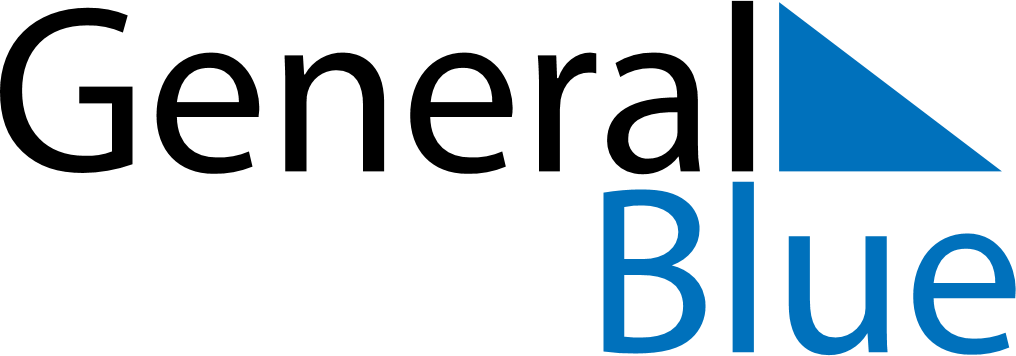 April 2024April 2024April 2024April 2024April 2024April 2024Stavanger, Rogaland, NorwayStavanger, Rogaland, NorwayStavanger, Rogaland, NorwayStavanger, Rogaland, NorwayStavanger, Rogaland, NorwayStavanger, Rogaland, NorwaySunday Monday Tuesday Wednesday Thursday Friday Saturday 1 2 3 4 5 6 Sunrise: 7:03 AM Sunset: 8:18 PM Daylight: 13 hours and 15 minutes. Sunrise: 7:00 AM Sunset: 8:20 PM Daylight: 13 hours and 20 minutes. Sunrise: 6:57 AM Sunset: 8:23 PM Daylight: 13 hours and 25 minutes. Sunrise: 6:54 AM Sunset: 8:25 PM Daylight: 13 hours and 30 minutes. Sunrise: 6:51 AM Sunset: 8:27 PM Daylight: 13 hours and 36 minutes. Sunrise: 6:48 AM Sunset: 8:30 PM Daylight: 13 hours and 41 minutes. 7 8 9 10 11 12 13 Sunrise: 6:45 AM Sunset: 8:32 PM Daylight: 13 hours and 46 minutes. Sunrise: 6:42 AM Sunset: 8:34 PM Daylight: 13 hours and 51 minutes. Sunrise: 6:40 AM Sunset: 8:37 PM Daylight: 13 hours and 57 minutes. Sunrise: 6:37 AM Sunset: 8:39 PM Daylight: 14 hours and 2 minutes. Sunrise: 6:34 AM Sunset: 8:41 PM Daylight: 14 hours and 7 minutes. Sunrise: 6:31 AM Sunset: 8:44 PM Daylight: 14 hours and 12 minutes. Sunrise: 6:28 AM Sunset: 8:46 PM Daylight: 14 hours and 17 minutes. 14 15 16 17 18 19 20 Sunrise: 6:25 AM Sunset: 8:48 PM Daylight: 14 hours and 23 minutes. Sunrise: 6:22 AM Sunset: 8:51 PM Daylight: 14 hours and 28 minutes. Sunrise: 6:20 AM Sunset: 8:53 PM Daylight: 14 hours and 33 minutes. Sunrise: 6:17 AM Sunset: 8:55 PM Daylight: 14 hours and 38 minutes. Sunrise: 6:14 AM Sunset: 8:58 PM Daylight: 14 hours and 43 minutes. Sunrise: 6:11 AM Sunset: 9:00 PM Daylight: 14 hours and 48 minutes. Sunrise: 6:08 AM Sunset: 9:02 PM Daylight: 14 hours and 53 minutes. 21 22 23 24 25 26 27 Sunrise: 6:06 AM Sunset: 9:05 PM Daylight: 14 hours and 59 minutes. Sunrise: 6:03 AM Sunset: 9:07 PM Daylight: 15 hours and 4 minutes. Sunrise: 6:00 AM Sunset: 9:10 PM Daylight: 15 hours and 9 minutes. Sunrise: 5:58 AM Sunset: 9:12 PM Daylight: 15 hours and 14 minutes. Sunrise: 5:55 AM Sunset: 9:14 PM Daylight: 15 hours and 19 minutes. Sunrise: 5:52 AM Sunset: 9:17 PM Daylight: 15 hours and 24 minutes. Sunrise: 5:49 AM Sunset: 9:19 PM Daylight: 15 hours and 29 minutes. 28 29 30 Sunrise: 5:47 AM Sunset: 9:21 PM Daylight: 15 hours and 34 minutes. Sunrise: 5:44 AM Sunset: 9:24 PM Daylight: 15 hours and 39 minutes. Sunrise: 5:42 AM Sunset: 9:26 PM Daylight: 15 hours and 44 minutes. 